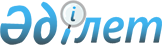 Сандықтау аудандық мәслихатының 2009 жылғы 22 желтоқсандағы № 16/1 "2010-2012 жылдарға арналған аудандық бюджет туралы" шешіміне өзгерістер енгізу туралы
					
			Күшін жойған
			
			
		
					Ақмола облысы Сандықтау аудандық мәслихатының 2010 жылғы 13 қыркүйектегі № 21/1 шешімі. Ақмола облысы Сандықтау ауданының Әділет басқармасында 2010 жылғы 23 қыркүйекте № 1-16-112 тіркелді. Күші жойылды - Ақмола облысы Сандықтау аудандық мәслихатының 2011 жылғы 29 наурыздағы № 25/13 шешімімен

      Ескерту. Күші жойылды - Ақмола облысы Сандықтау аудандық мәслихатының 2011.03.29 № 25/13 шешімімен

      Қазақстан Республикасының 2008 жылғы 4 желтоқсандағы Бюджет кодексінің 106 бабының 4 тармағына, «Қазақстан Республикасындағы жергілікті мемлекеттік басқару және өзін-өзі басқару туралы» Қазақстан Республикасының 2001 жылғы 23 қаңтардағы Заңының 6 бабының 1 тармағының 1 тармақшасына сәйкес, Сандықтау аудандық мәслихаты

ШЕШІМ ЕТТІ:



      1. Сандықтау аудандық мәслихатының «2010-2012 жылдарға арналған аудандық бюджет туралы» 2009 жылғы 22 желтоқсандағы № 16/1 (нормативтік құқықтық актілерді мемлекеттік тіркеудің тізілімінде 1-16-101 тіркелген, 2010 жылғы 13 қаңтардағы «Сандыктауские вести» газетінде жарияланған) шешіміне келесі өзгерістер енгізілсін:

      1 тармақта:

      1 тармақшадағы:

      «1269113,2» цифрлары «1277913,2» цифрларына ауыстырылсын;

      «188509» цифрлары «196209» цифрларына ауыстырылсын;

      «12915» цифрлары «13015» цифрларына ауыстырылсын;

      «4000» цифрлары «5000» цифрларына ауыстырылсын;

      2 тармақшадағы:

      «1296257,6» цифрлары «1305057,6» цифрларына ауыстырылсын;

      жоғарыда аталған шешімнің 1, 5 қосымшалары осы шешімнің 1, 2 қосымшаларына сәйкес жаңа редакцияда баяндалсын.



      2. Осы шешім Ақмола облысы Сандықтау ауданының Әділет

басқармасында мемлекеттік тіркелген күнінен бастап күшіне енеді және

2010 жылдың 1 қаңтарынан бастап қолданысқа енгізіледі.      Аудандық мәслихат

      сессиясының төрайымы Л. Лемешевская      Аудандық мәслихат

      хатшысы Ш. Сабержанов      «КЕЛІСІЛДІ»

      Сандықтау ауданының әкімі Қ. Сүйіндіков       «Сандықтау ауданының

      экономика және бюджеттік

      жоспарлау бөлімі»

      мемлекеттік мекемесінің бастығы Н. Мурашиди 

Сандықтау аудандық мәслихатының

2010 жылғы 13 қыркүйектегі

№ 21/1 шешіміне 1 қосымшаСандықтау аудандық мәслихатының

2009 жылғы 22 желтоқсандағы

№ 16/1 шешіміне 1 қосымша 2010 жылға арналған аудан бюджеті      hh

Сандықтау аудандық мәслихатының

2010 жылғы 13 қыркүйектегі

      № 21/1 шешіміне 2 қосымшаСандықтау аудандық мәслихатының

2009 жылғы 22 желтоқсандағы

      № 16/1 шешіміне 5 қосымша 2010 жылға арналған ауылдық (селолық) округтердің

      бюджеттік бағдарламаларының тізбесі      кестенің жалғасыкестенің жалғасы
					© 2012. Қазақстан Республикасы Әділет министрлігінің «Қазақстан Республикасының Заңнама және құқықтық ақпарат институты» ШЖҚ РМК
				санаттарсанаттарсанаттарсанаттарсанаттар2010 жылсомасыныптарсыныптарсыныптарсыныптар2010 жылсомасыныпшасыныпшасыныпша2010 жылсомаАтаулар2010 жылсома123456I. Кірістер1277913,21Салықтық түсімдер19620901Табыс салығы93122Жеке табыс салығы931203Әлеуметтік салық1063471Әлеуметтік салық10634704Меншікке салынатын салықтар639021Мүлікке салынатын салықтар331113Жер салығы31454Көлік құралдарына салынатын салық257825Бірыңғай жер салығы186405Тауарларға, жұмыстарға және қызметтерге салынатын ішкі салықтар149642Акциздер8533Табиғи және басқа ресурстарды пайдаланғаны үшін түсетін түсімдер109004Кәсіпкерлік және кәсіби қызметті жүргізгені үшін алынатын алымдар321108Заңдық мәнді іс-әрекеттерді жасағаны және (немесе) оған уәкілеттігі бар мемлекеттік органдар немесе лауазымды адамдар құжаттар бергені үшін алынатын міндетті төлемдер16841Мемлекеттік баж16842Салықтық емес түсімдер1301501Мемлекеттік меншіктен түсетін кірістер14105Мемлекет меншігіндегі мүлікті жалға беруден түсетін кірістер141004Мемлекеттік бюджеттен қаржыландырылатын, сондай-ақ Қазақстан Республикасы Ұлттық Банкінің бюджетінен (шығыстар сметасынан) ұсталатын және қаржыландырылатын мемлекеттік мекемелер салатын айыппұлдар, өсімпұлдар, санкциялар, өндіріп алулар115001Мұнай секторы ұйымдарынан түсетін түсімдерді қоспағанда, мемлекеттік бюджеттен қаржыландырылатын, сондай-ақ Қазақстан Республикасы Ұлттық Банкінің бюджетінен (шығыстар сметасынан) ұсталатын және қаржыландырылатын мемлекеттік мекемелер салатын айыппұлдар, өсімпұлдар, санкциялар, өндіріп алулар1150006Басқа да салықтық емес түсімдер1051Басқа да салықтық емес түсімдер1053Негізгі капиталды сатудан түсетін түсімдер500003Жерді және материалдық емес активтерді сату50001Жерді сату47002Материалдық емес активтерді сату3004Трансферттердің түсімдері1063689,202Мемлекеттік басқарудың жоғары тұрған органдарынан түсетін трансферттер1063689,22Облыстық бюджеттен түсетін трансферттер1063689,2атқарымдық топатқарымдық топатқарымдық топатқарымдық топатқарымдық топ2010 жылсомашағ. топшағ. топшағ. топшағ. топ2010 жылсомамекемемекемемекеме2010 жылсомабағдарламабағдарлама2010 жылсомаАтаулар2010 жылсома123456II. Шығындар1305057,601Жалпы сипаттағы мемлекеттік қызметтер165396,31Мемлекеттiк басқарудың жалпы функцияларын орындайтын өкiлдi, атқарушы және басқа органдар144892,3112Аудан (облыстық маңызы бар қала) мәслихатының аппараты10429001Аудан (облыстық маңызы бар қала) мәслихатының қызметін қамтамасыз ету жөніндегі қызметтер10429122Аудан (облыстық маңызы бар қала) әкімінің аппараты36123,4001Аудан (облыстық маңызы бар қала) әкімінің қызметін қамтамасыз ету жөніндегі қызметтер36009,4004Мемлекеттік органдарды материалдық- техникалық жарақтандыру114123Қаладағы аудан, аудандық маңызы бар қала, кент, аул (село), ауылдық (селолық) округ әкімінің аппараты98339,9001Қаладағы аудан, аудандық маңызы бар қаланың, кент, ауыл (село), ауылдық (селолық) округ әкімінің қызметін қамтамасыз ету жөніндегі қызметтер96414,9023Мемлекеттік органдарды материалдық- техникалық жарақтандыру19252Қаржылық қызмет10451452Ауданның (облыстық маңызы бар қаланың) қаржы бөлімі10451001Аудандық бюджетті орындау және коммуналдық меншікті (облыстық маңызы бар қала) саласындағы мемлекеттік саясатты іске асыру жөніндегі қызметтер8852003Салық салу мақсатында мүлікті бағалауды жүргізу167004Біржолғы талондарды беру жөніндегі жұмысты және біржолғы талондарды іске асырудан сомаларды жинаудың толықтығын қамтамасыз етуді ұйымдастыру14325Жоспарлау және статистикалық қызмет10053453Ауданның (облыстық маңызы бар қаланың) экономика және бюджеттік жоспарлау бөлімі10053001Экономикалық саясатты, мемлекеттік жоспарлау жүйесін қалыптастыру, дамыту және аудандық (облыстық маңызы бар қаланы) басқару саласындағы мемлекеттік саясатты іске асыру жөніндегі қызметтер1005302Қорғаныс16421Әскери мұқтаждар1642122Аудан (облыстық маңызы бар қала) әкімінің аппараты1642005Жалпыға бірдей әскери міндетті атқару шеңберіндегі іс-шаралар164203Қоғамдық тәртіп, қауіпсіздік, құқықтық, сот, қылмыстық-атқару қызметі4801Құқық қорғау қызметі480458Ауданның (облыстық маңызы бар қаланың) тұрғын үй-коммуналдық шаруашылығы, жолаушылар көлігі және автомобиль жолдары бөлімі480021Елді мекендерде жол жүрісі қауіпсіздігін қамтамасыз ету48004Білім беру744948,72Бастауыш, негізгі орта және жалпы орта білім беру676544,2464Ауданның (облыстық маңызы бар қаланың) білім беру бөлімі676544,2003Жалпы білім беру662697006Балаларға қосымша білім беру13847,29Білім беру саласындағы өзге де қызметтер68404,5464Ауданның (облыстық маңызы бар қаланың) білім беру бөлімі63828001Жергілікті деңгейде білім беру саласындағы мемлекеттік саясатты іске асыру жөніндегі қызметтер7814005Ауданның (облыстық маңызы бар қаланың) мемлекеттік білім беру мекемелері үшін оқулықтар мен оқу-әдiстемелiк кешендерді сатып алу және жеткізу8757011Өңірлік жұмыспен қамту және кадрларды қайта даярлау стратегиясын іске асыру шеңберінде білім беру объектілерін күрделі, ағымды жөндеу47257467Ауданның (облыстық маңызы бар қаланың) құрылыс бөлімі4576,5037Білім беру объектілерін салу және реконструкциялау4576,506Әлеуметтік көмек және әлеуметтік қамсыздандыру59802,72Әлеуметтік көмек48331,7451Ауданның (облыстық маңызы бар қаланың) жұмыспен қамту және әлеуметтік бағдарламалар бөлімі48331,7002Еңбекпен қамту бағдарламасы13319005Мемлекеттiк атаулы әлеуметтік көмек2979006Тұрғын үй көмегі1585007Жергілікті өкілетті органдардың шешімі бойынша мұқтаж азаматтардың жекелеген топтарына әлеуметтік көмек7298,7010Үйден тәрбиеленіп оқытылатын мүгедек балаларды материалдық қамтамасыз ету297014Мұқтаж азаматтарға үйде әлеуметтік көмек көрсету287501618 жасқа дейінгі балаларға мемлекеттік жәрдемақылар3517017Мүгедектерді оңалту жеке бағдарламасына сәйкес, мұқтаж мүгедектерді міндетті гигиеналық құралдармен қамтамасыз ету, ымдау тілі мамандары мен жеке көмекшілердің қызметін көрсету1675019Ұлы Отан соғысындағы Жеңістің 65 жылдығына орай Ұлы Отан соғысының қатысушылары мен мүгедектеріне Тәуелсіз Мемлекеттер Достастығы елдері бойынша, Қазақстан Республикасының аумағы бойынша жол жүруін, сондай-ақ оларға және олармен бірге жүретін адамдарға Мәскеу, Астана қалаларында мерекелік іс-шараларға қатысуы үшін тамақтануына, тұруына, жол жүруіне арналған шығыстарын төлеуді қамтамасыз ету358020Ұлы Отан соғысындағы Жеңістің 65 жылдығына орай Ұлы Отан соғысының қатысушылары мен мүгедектеріне, сондай-ақ оларға теңестірілген, оның ішінде майдандағы армия құрамына кірмеген, 1941 жылғы 22 маусымнан бастап 1945 жылғы 3 қыркүйек аралығындағы кезеңде әскери бөлімшелерде, мекемелерде, әскери-оқу орындарында әскери қызметтен өткен, запасқа босатылған (отставка), «1941-1945 жж. Ұлы Отан соғысында Германияны жеңгенi үшiн» медалімен немесе «Жапонияны жеңгені үшін» медалімен марапатталған әскери қызметшілерге, Ұлы Отан соғысы жылдарында тылда кемінде алты ай жұмыс істеген (қызметте болған) адамдарға біржолғы материалдық көмек төлеу144289Әлеуметтік көмек және әлеуметтік қамтамасыз ету салаларындағы өзге де қызметтер11471451Ауданның (облыстық маңызы бар қаланың) жұмыспен қамту және әлеуметтік бағдарламалар бөлімі11471001Жергілікті деңгейде халық үшін әлеуметтік бағдарламаларды жұмыспен қамтуды қамтамасыз етуді іске асыру саласындағы мемлекеттік саясатты іске асыру жөніндегі қызметтер11127011Жәрдемақыларды және басқа да әлеуметтік төлемдерді есептеу,төлеу мен жеткізу бойынша қызметтерге ақы төлеу164022Мемлекеттік органдарды материалдық- техникалық жарақтандыру18007Тұрғын үй - коммуналдық шаруашылық107019,401Тұрғын үй шаруашылығы25000467Ауданның (облыстық маңызы бар қаланың) құрылыс бөлімі25000003Мемлекеттік коммуналдық тұрғын үй қорының тұрғын үй құрылысы және (немесе) сатып алу250002Коммуналдық шаруашылық65203,4458Ауданның (облыстық маңызы бар қаланың) тұрғын үй-коммуналдық шаруашылығы, жолаушылар көлігі және автомобиль жолдары бөлімі61837,4012Сумен жабдықтау және су бөлу жүйесінің қызмет етуі7598,4026Ауданның (облыстық маңызы бар қаланың) коммуналдық меншігіндегі жылу жүйелерін қолдануды ұйымдастыру5133030Өңірлік жұмыспен қамту және кадрларды қайта даярлау стратегиясын іске асыру шеңберінде инженерлік коммуникациялық инфрақұрылымды жөндеу және елді-мекендерді көркейту34606033Инженерлік коммуникациялық инфрақұрылымды дамыту, жайластыру және (немесе) сатып алу14500467Ауданның (облыстық маңызы бар қаланың) құрылыс бөлімі3366006Сумен жабдықтау жүйесін дамыту33663Елді-мекендерді көркейту16816123Қаладағы аудан, аудандық маңызы бар қала, кент, ауыл (село), ауылдық (селолық) округ әкімінің аппараты10654008Елді мекендерде көшелерді жарықтандыру3560009Елді мекендердің санитариясын қамтамасыз ету7038010Жерлеу орындарын күтіп-ұстау және туысы жоқ адамдарды жерлеу56458Ауданның (облыстық маңызы бар қаланың) тұрғын үй-коммуналдық шаруашылығы, жолаушылар көлігі және автомобиль жолдары бөлімі510016Елді мекендердің санитариясын қамтамасыз ету510467Ауданның (облыстық маңызы бар қаланың) құрылыс бөлімі5652007Қаланы және елді мекендерді көркейтуді дамыту565208Мәдениет, спорт, туризм және ақпараттық кеңістік110353,71Мәдениет саласындағы қызмет70667455Ауданның (облыстық маңызы бар қаланың) мәдениет және тілдерді дамыту бөлімі70667003Мәдени-демалыс жұмысын қолдау706672Спорт3432465Ауданның (облыстық маңызы бар қаланың) дене шынықтыру және спорт бөлімі3432006Аудандық (облыстық маңызы бар қалалық) деңгейде спорттық жарыстар өткізу145007Әртүрлі спорт түрлері бойынша аудан (облыстық маңызы бар қала) құрама командаларының мүшелерін дайындау және олардың облыстық спорт жарыстарына қатысуы32873Ақпараттық кеңістік24586,4455Ауданның (облыстық маңызы бар қаланың) мәдениет және тілдерді дамыту бөлімі20202,4006Аудандық (қалалық) кітапханалардың жұмыс істеуі16141007Мемлекеттік тілді және Қазақстан халықтарының басқа да тілдерін дамыту4061,4456Ауданның (облыстық маңызы бар қаланың) ішкі саясат бөлімі4384002Газеттер мен журналдар арқылы мемлекеттік ақпараттық саясат жүргізу43849Мәдениет, спорт, туризм және ақпараттық кеңiстiктi ұйымдастыру жөнiндегi өзге де қызметтер11668,3455Ауданның (облыстық маңызы бар қаланың) мәдениет және тілдерді дамыту бөлімі5213001Жергілікті деңгейде тілдерді және мәдениетті дамыту саласындағы мемлекеттік саясатты іске асыру жөніндегі қызметтер5213456Ауданның (облыстық маңызы бар қаланың) ішкі саясат бөлімі3382001Жергілікті деңгейде аппарат, мемлекеттілікті нығайту және азаматтардың әлеуметтік сенімділігін қалыптастыруда мемлекеттік саясатты іске асыру жөніндегі қызметтер3260003Жастар саясаты саласындағы өңірлік бағдарламаларды іске асыру122465Ауданның (облыстық маңызы бар қаланың) дене шынықтыру және спорт бөлімі3073,3001Жергілікті деңгейде мәдениет және тілдерді дамыту саласындағы мемлекеттік саясатты іске асыру жөніндегі қызметтер3073,310Ауыл, су, орман, балық шаруашылығы, ерекше қорғалатын табиғи аумақтар, қоршаған ортаны және жануарлар дүниесін қорғау, жер қатынастары27820,81Ауыл шаруашылығы15421,8462Ауданның (облыстық маңызы бар қаланың) ауыл шаруашылық бөлімі11407001Жергілікті деңгейде ауыл шаруашылығы саласындағы мемлекеттік саясатты іске асыру жөніндегі қызметтер8894099Республикалық бюджеттен берілетін нысаналы трансферттер есебiнен ауылдық елді мекендер саласының мамандарын әлеуметтік қолдау шараларын іске асыру2513473Ауданның (облыстық маңызы бар қаланың) ветеринария бөлімі4014,8001Жергілікті деңгейде ветеринария саласындағы мемлекеттік саясатты іске асыру жөніндегі қызметтер3514,8004Мемлекеттік органдарды материалдық-техникалық жарақтандыру5006Жер қатынастары4357463Ауданның (облыстық маңызы бар қаланың) жер қатынастары бөлімі4357001Аудан (облыстық маңызы бар қала) аумағында жер қатынастарын реттеу саласындағы мемлекеттік саясатты іске асыру жөніндегі қызметтер43579Ауыл, су, орман, балық шаруашылығы және қоршаған ортаны қорғау мен жер қатынастары саласындағы өзге де қызметтер8042473Ауданның (облыстық маңызы бар қаланың) ветеринария бөлімі8042011Эпизоотияға қарсы іс-шаралар жүргізу804211Өнеркәсіп, сәулет, қала құрылысы және құрылыс қызметі69002Сәулет, қала құрылысы және құрылыс қызметі6900467Ауданның (облыстық маңызы бар қаланың) құрылыс бөлімі4257001Құрылыс, сәулет және қала құрылысы бөлімінің қызметін қамтамасыз ету жөніндегі қызметтер4184018Мемлекеттік органдарды материалдық-техникалық жарақтандыру73468Ауданның (облыстық маңызы бар қаланың) сәулет және қала құрылысы бөлімі2643001Жергілікті деңгейде сәулет және қала құрылысы саласындағы мемлекеттік саясатты іске асыру жөніндегі қызметтер2493005Мемлекеттік органдарды материалдық-техникалық жарақтандыру15012Көлік және коммуникация243681Автомобиль көлігі4368123Қаладағы аудан, аудандық маңызы бар қала, кент, аул (село), ауылдық (селолық) округ әкімінің аппараты1806013Аудандық маңызы бар қалаларда, кенттерде, ауылдарда (селоларда), ауылдық (селолық) округтерде автомобиль жолдарының жұмыс істеуін қамтамасыз ету1806458Ауданның тұрғын үй-коммуналдық шаруашылығы, жолаушылар көлігі және автомобиль жолдары бөлімі2562023Автомобиль жолдарының жұмыс істеуін қамтамасыз ету25629Көлік және коммуникациялар саласындағы өзге де қызметтер20000123Қаладағы аудан, аудандық маңызы бар қала, кент, аул (село), ауылдық (селолық) округ әкімінің аппараты10000020Өңірлік жұмыспен қамту және кадрларды қайта даярлау стратегиясын іске асыру шеңберінде елді-мекендер көшелерін жөндеу және ұстау10000458Ауданның тұрғын үй-коммуналдық шаруашылығы, жолаушылар көлігі және автомобиль жолдары бөлімі10000008Өңірлік жұмыспен қамту және кадрларды қайта даярлау стратегиясын іске асыру шеңберінде аудандық маңызы бар автомобиль жолдарын, қала және елді-мекендер көшелерін жөндеу және ұстау1000013Басқалар132553Кәсіпкерлік қызметті қолдау және бәсекелестікті қорғау3965469Ауданның (облыстық маңызы бар қаланың) кәсіпкерлік бөлімі3965001Жергілікті деңгейде кәсіпкерлік пен өнеркәсіпті дамыту саласындағы мемлекеттік саясатты іске асыру жөніндегі қызметтер39659Басқалар9290452Ауданның (облыстық маңызы бар қаланың) қаржы бөлімі4008012Ауданның (облыстық маңызы бар қаланың) жергілікті атқарушы органының резерві4008458Ауданның (облыстық маңызы бар қаланың) тұрғын үй-коммуналдық шаруашылығы, жолаушылар көлігі және автомобиль жолдары бөлімі5282001Жергілікті деңгейде тұрғын үй-коммуналдық шаруашылығы, жолаушылар көлігі және автомобиль жолдары саласындағы мемлекеттік саясатты іске асыру жөніндегі қызметтер528215Трансферттер430711Трансферттер43071452Ауданның (облыстық маңызы бар қаланың) қаржы бөлімі43071006Нысаналы пайдаланылмаған (толық пайдаланылмаған) трансферттерді қайтару4140020Бюджет саласындағы еңбекақы төлеу қорының өзгеруіне байланысты жоғары тұрған бюджеттерге берілетін ағымдағы нысаналы трансферттер38931III. Таза бюджеттік несиелер17804Бюджеттік кредиттер1780410Ауыл, су, орман, балық шаруашылығы, ерекше қорғалатын табиғи аумақтар, қоршаған ортаны және жануарлар дүниесін қорғау, жер қатынастары178041Ауыл шаруашылығы17804462Ауданның (облыстық маңызы бар қаланың) ауыл шаруашылық бөлімі17804008Ауылдық елді мекендердің әлеуметтік саласының мамандарын әлеуметтік қолдау шараларын іске асыру үшін жергілікті атқарушы органдарға берілетін бюджеттік кредиттер17804IV. Қаржылық активтермен болатын операциялар бойынша сальдо8820Қаржы активтерін сатып алу882013Басқалар882009Басқалар8820452Ауданның (облыстық маңызы бар қаланың) қаржы бөлімі8820014Заңды тұлғалардың жарғылық капиталын қалыптастыру немесе ұлғайту8820V. Бюджеттің тапшылығы(профицит)-53768,4VI. Бюджеттің тапшылығын қаржыландыру профицитті пайдалану53768,47Қарыздар түсімі1780401Мемлекеттік ішкі қарыздар178042Қарыз алу келісім-шарттары178048Бюджет қаражаттарының пайдаланылатын қалдықтары35964,4801Бюджет қаражаты қалдықтары35964,41Бюджет қаражатының бос қалдықтары35964,4атқарымдық топатқарымдық топатқарымдық топатқарымдық топатқарымдық топсомашағ. топшағ. топшағ. топшағ. топсомамекемемекемемекемесомабағдарламабағдарламасомаатауларсома123456Шығындар120799,91Жалпы сипаттағы мемлекеттік қызметтер көрсету98339,901Мемлекеттiк басқарудың жалпы функцияларын орындайтын өкiлдi, атқарушы және басқа органдар98339,9123Қаладағы аудан, аудандық маңызы бар қала, кент, ауыл (село), ауылдық (селолық) округ әкімінің аппараты98339,9001Қаладағы аудан, аудандық маңызы бар қаланың, кент, ауыл(село), ауылдық(селолық) округ әкімінің қызметін қамтамасыз ету жөніндегі қызметтер96414,9023Мемлекеттік органдарды материалдық-техникалық жарақтандыру1925,07Тұрғын үй - коммуналдық шаруашылық10654,003Елді-мекендерді көркейту10654,0123Қаладағы аудан, аудандық маңызы бар қала, кент, ауыл (село), ауылдық (селолық) округ әкімінің аппараты10654,0008Елді мекендерді көшелерді жарықтандыру3560,0009Елді мекендердің санитариясын қамтамасыз ету7038,0010Жерлеу орындарын күтіп ұстау және туысы жоқ адамдарды жерлеу56,01212Көлік және коммуникациялар11806,001Автомобиль көлігі1806,0123Қаладағы аудан, аудандық маңызы бар қала, кент, ауыл (село), ауылдық (селолық) округ әкімінің аппараты1806,0013Аудандық маңызы бар қалаларда, кентерде, ауылдарда (селоларда), ауылдық (селолық) округтерде автомобиль жолдарының қызмет етуін қамтамасыз ету1806,009Көлік және коммуникациялар саласындағы өзге де қызметтер10000,0123Қаладағы аудан, аудандық маңызы бар қала, кент, ауыл (село), ауылдық (селолық) округ әкімінің аппараты10000,0020Өңірлік жұмыспен қамту және кадрларды қайта даярлау стратегиясын іске асыру шеңберінде елдімекендер көшелерін жөндеу және ұстау10000,0оның ішінде ауылдық (селолық) округтер бойыншаоның ішінде ауылдық (селолық) округтер бойыншаоның ішінде ауылдық (селолық) округтер бойыншаоның ішінде ауылдық (селолық) округтер бойыншаоның ішінде ауылдық (селолық) округтер бойыншаоның ішінде ауылдық (селолық) округтер бойыншаоның ішінде ауылдық (селолық) округтер бойыншаоның ішінде ауылдық (селолық) округтер бойыншаБ

а

л

к

а

ш

и

нБ

а

р

а

қ

п

а

йБ

е

л

г

о

р

о

дБ

і

р

л

і

кВ

а

с

и

л

ь

е

вВ

е

с

е

л

о

вЖ

а

м

б

ы

лК

а

м

е

н

с

к789101112131432010,05590,56694,05905,05570,07031,06774,06997,09938,05590,56694,05717,05570,07031,06774,06997,09938,05590,56694,05717,05570,07031,06774,06997,09938,95590,56694,05717,05570,07031,06774,06997,09828,05480,56584,05607,05460,06921,06664,06737,0110,0110,0110,0110,0110,0110,0110,0260,010266,00,00,0188,00,00,00,00,010266,00,00,0188,00,00,00,00,010266,00,00,0188,00,00,00,00,03560,06650,0188,056,011806,00,00,00,00,00,00,00,01806,00,00,00,00,00,00,00,01806,00,00,00,00,00,00,00,01806,010000,010000,010000,0Л

е

с

н

о

йМ

әд

е

н

и

етМ

а

к

с

и

мо

вН

о

в

о

н

и

к

ол

ь

с

кС

а

н

д

ы

қ

т

а

уХ

л

е

б

н

о

еШ

и

р

о

к

о

в161718192021226990,05792,06946,06671,06532,85230,66066,06990,05792,06946,06671,06332,85230,66066,06990,05792,06946,06671,06332,85230,66066,06990,05792,06946,06671,06332,85230,66066,06880,05682,06711,06561,06222,85120,65956,0110,0110,0235,0110,0110,0110,0110,00,00,00,00,0200,00,00,00,00,00,00,0200,00,00,00,00,00,00,0200,00,00,0200,00,00,00,00,00,00,00,00,00,00,00,00,00,00,00,00,00,00,00,00,00,0